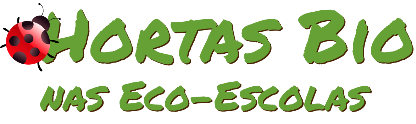 Horta Bio… em casaFicha de RegistoIdentificação da planta escolhidaIdentificação da planta escolhidaNome comum da espécie: Feijão verdeNome científico: Phaseolus lunatusQuando colocaste a semente na terra?Quando colocaste a semente na terra?Data: Mês de marçoData: Mês de marçoQuantos dias passaram até ao aparecimento da plântula?Quantos dias passaram até ao aparecimento da plântula?Resposta: Passou uma semana até eu ver a plântula. Resposta: Passou uma semana até eu ver a plântula. Registo semanal do desenvolvimento da planta:Registo semanal do desenvolvimento da planta:Semana 1:Na primeira semana, depois de regar várias vezes apareceu o primeiro verde. A minha educadora disse que era a plântula.Semana 1:Na primeira semana, depois de regar várias vezes apareceu o primeiro verde. A minha educadora disse que era a plântula.Semana 3 : Na terceira semana cresceu muito. Apareceu o primeiro ramo. Vi o feijão a abrir. Tive que continuar a regar.Semana 3 : Na terceira semana cresceu muito. Apareceu o primeiro ramo. Vi o feijão a abrir. Tive que continuar a regar.Semana 5 : A minha planta cresceu muito nesta semana e apareceram as primeiras folhas. Semana 5 : A minha planta cresceu muito nesta semana e apareceram as primeiras folhas. Semana 6 : Juntei a minha planta às que estão no quintal do avô. Agora rego todas juntas.Semana 6 : Juntei a minha planta às que estão no quintal do avô. Agora rego todas juntas.Por fim…Descreve-nos como foi feita a sementeira:Com a ajuda da minha mãe e do meu pai, coloquei o feijão dentro do copo onde estava o algodão cheio de água.(esta atividade decorreu no correr da quarentena e foi uma sugestão da educadora, pelo que foi adaptada para ser aproveitada no projeto Eco-Escolas).Como foi realizada a manutenção da tua planta?Eu reguei todos os dias e agora que está no quintal do avô e como tem estado muito calor, regamos sempre ao final do dia.Que materiais utilizaste?Utilizei: algodão, copo, feijão, regador pequenino. Depois usei uma enxada pequenina e uma pá pequenina. Agora uso a mangueira para regar.